Page 239. Exercice 41. Vocabulaire.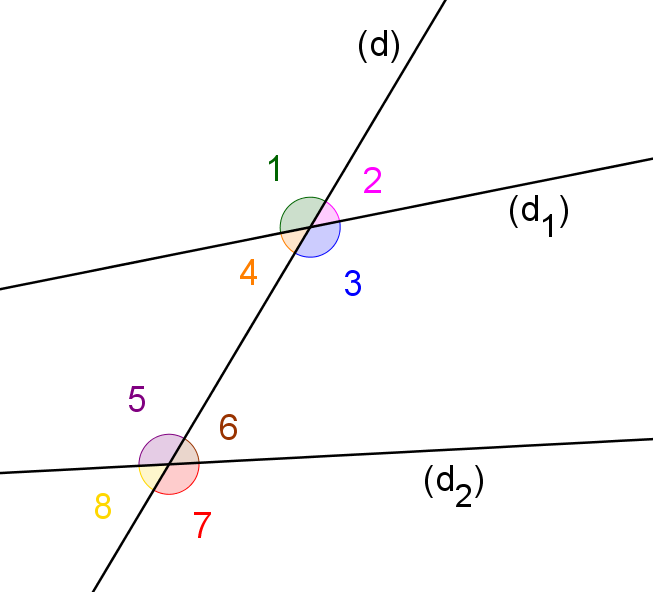 Que peut-on dire des angles :a. 1 et 5 ?b. 3 et 5 ?c. 1 et 4 ?d. 4 et 6 ?e. 3 et 7 ?